P nr. 46/17NË EMËR TË POPULLIT GJYKATA THEMELORE NË PEJË D.P. , gjyqtari Sejdi Blakaj  me sekretaren juridike Gjyljeta Çorkadiu , në lëndën penale kundër të pandehurit L.K  sipas aktakuzës së PTH-së D.P. në Pejë   PP/II. nr.2565/16  të dt.17.1.2017  për shkak të veprës penale lëndim i lehtë trupor nga neni188 par 1 lidhur me  par 1.4 të KPRK-së, pas përfundimit të shqyrtimit fillestar , publik dhe me gojë, të mbajtur në pranin  e të pandehurit  L.K  dhe të prokurorit të shtetit   Lumturije Hoxha  me dt.24.1.2018  ka marrë dhe botërisht ka shpallë këtë : A K T GJ Y K I M I pandehuri L. K i lindur me dt.23.5.1995 në Gj , me vendbanim në K  rruga E. Gj  pa nr i biri B  dhe nënës H e gjinisë B, Shqiptar, Shtetas i Republikës së Kosovës , kinse i pa dënuar më parë , gjendet në liri.  ËSHTË FAJTORPër arsye se: Me dt. 25.10.2016, rreth orës 09:00, në Pejë, në restorantin  D.  M, me dashje  i shkakton  lëndime trupore  të dëmtuarit  I. A   , në atë mënyrë  që  pasi që i pandehuri  kishte shkuar  në vendin e lartcekur, i njëjti   kishte porositur  një kafe  , ashtu që  i dëmtuari si  kamerier në restorantin e sipërshënuar  i drejtohet me fjalët “Së pari ulu e më pas e bënë porosinë” me ç’ rasti i pandehuri  pasi që  e konsumon kafenë , i afrohet   banakut  , e më pas  e sulmon  fizikisht  të dëmtuarin  duke e goditur  me grusht  në fytyrë, e ku si  pasojë e kësaj  i njëjti pëson  lëndime të lehta  trupore  të përshkruara  si në akt ekspertizën mjeko ligjore të dr. V. H  me nunë të  referencës 23/2016. -me çka ka kryer vepre penale : lëndim i lehtë trupor nga neni188 par 1 lidhur me  par 1.4 të KPRK-sëPrandaj gjykata të pandehurit  konform nenit 41, 42, 49, 50,51,52,  dhe nenit 188 par 1 lidhur me par 1.4  të KPRK-së.   I SHQIPTON.DËNIM TË KUSHTËZUARNë atë mënyrë që  ia përcakton dënimin me burg në  kohëzgjatje prej  4 muaj  , e të cilin dënim i pandehuri fare nuk do ta vuaj nëse në afat prej  1 viti  nuk kryen ndonjë vepër tjetër penale .Obligohet  i  pandehuri  që në emër të paushallit gjyqësor shumën prej 15 euro kurse në emër të shpenzimeve të procedurës penale shumën  20 euro  prej – 15 ditë pasi që aktgjykimi të  merr formën e prerë I  dëmtuari  për realizimin eventual  të kërkesës pasurore juridike udhëzohen në kontest civil.A r s y e t i m Prokuroria Themelore në Pejë me dt.17.1.2017 kundër të pandehurit L. K.  ka ngritë aktakuzë PP/II. nr.2565/16, për vepre penale: lëndim i lehtë trupor nga neni188 par 1 lidhur me  par 1.4 të KPRK-së, duke i propozuar gjykatës që pas përfundimit të shqyrtimit gjyqësorë të pandehurin ta shpallë fajtorë , ta dënoj sipas ligjit dhe ta obligoj  në pagimin e shpenzimeve procedurale .Në shqyrtimin fillestarë i pandehuri – pasi që paraprakisht i është lexuar aktakuza  , është njoftuar me të drejtat dhe detyrimet procedurale  dhe pasojat  e pranimit përkatësisht të mos pranimit të fajësisë- e ka pranuar fajësinë dhe ka manifestuar keqardhje për atë që i ka ndodhur. Këtë pranim fajësie gjyqtari – pasi që paraprakisht e ka marrë pëlqimin e prokurorit  të  shtetit dhe të dëmtuarit , i bindur se pranim fajësinë i pandehuri e ka bërë ashtu  siç e parasheh ligji – vullnetarisht dhe pa u ndikuar nga askush dhe në asnjë mënyrë -e ka pranuar . Meqenëse i pandehuri e pranoj fajësinë gjyqtari kaloj në marrjen e vendimit  lidhur me llojin dhe lartësinë e masës ndëshkuese , me ç rast i pati parasysh të gjitha rrethanat rënduese dhe lehtësuese. Rrethanë renduese në rastin konkret gjyqtari nuk ka gjetur , kurse nga ato lehtësuese ka çmuar : pranimin e  sinqertë të fajësisë , pendimin e thellë  për këtë gjë, moshën e re , faktin se i pandehurin janë pajtuar dhe tani kanë raporte shumë të mira, qëndrimin korrekt në gjykatë,  pa dënueshmërinë e mëparshme, moshën e re, dhe kësisoj gjyqtari mendon se edhe me një vendim si në dispozitvin e aktgjykimit ndaj të pandehurit do të arrihet qëllimi i ndëshkimit i paraparë me neni 41 të KPK-së .Vendimi mbi shpenzimet e procedurës penale dhe të paushallit gjyqësor  është marrë konform nenit 450  të KPPRK-së. Vendimi mbi udhëzimin e të dëmtuarit në kontestin e rregullt civil është marrë konform nenit 463 të KPPRK-së . Nga sa u tha më lartë konform nenit 365 të KPPRK-së u vendos si më lartë.  Nga Gjykata Themelore në Pejë D.P.  datë.24.1.2018.Sekretarja juridike 						                	  Gjyqtari Gjyljeta Çorkadiu 								Sejdi Blakaj KËSHILLA JURIDIKE Kundër këtij aktgjykimi lejohet Ankesa në afat prej 15 ditësh nga Dita e marrjes , Gjykatës të Apelit në Prishtinë E përmes kësaj Gjykate .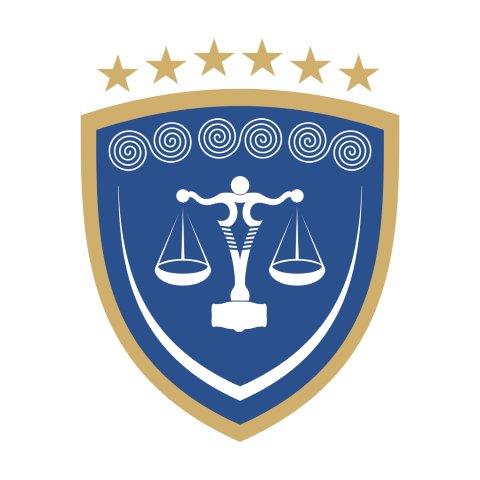 REPUBLIKA E KOSOVËSREPUBLIKA KOSOVA – REPUBLIC OF KOSOVOGJYKATA THEMELORE  PEJËOSNOVNI SUD PEĆ – BASIC COURT  PEJA